(THIS IS A FORM.   PARTIES, COURT AND COUNTY TO BE EDITED AS APPROPRIATE)CAUSE NO. _______________________________________________	§		IN THE _____________ COURT OF	§Vs.	§		______________ COUNTY, TEXAS	§			_______________________	§		(__________ JUDICIAL DISTRICT)REQUEST FOR ATTORNEY FEES______________________________________________________________________________________Section 1: (Complete Section 1 only if requesting a flat fee)  Service Provided               Date Service Provided               Service Provided	               Date Service Provided      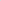 Conferring with Client,including advising clientabout documents for a plea.     ___________________Appearances in Court forPretrials (as shown on docket)                                 ____________________Conferring with DistrictAttorney or witnesses, orreviewing evidence.                 ___________________Appearances in Court whenoral, sworn testimony wasElicited.                                      ____________________Appearances in Court forTrial (including for a plea).     ___________________Other Services Provided                                                        ____________________________________________________________________________________________________________Section 2: (Complete Section 2 only if requesting a fee based on an hourly rate)Attached is documentation showing the specific work performed in this case. (If completing Section Il, the attorney must attach a statement of services showing the time spent, in 6 minute increments (1/ 10th of an hour), for each service and the rate charged for such time. Include only time spent (1) in Court on behalf of the Defendant, (2) for reasonable and necessary work out of court. Give details of the services performed and attach any supportingdocumentation for trial and any post-trial proceedings in the trial court (including filing and presenting a Motion for New Trial)._________________________________________________________________________________________________ATTORNEY CERTIFICATIONI certify that I completed the work described above or on the attached documents. Based upon the SCHEDULE OF FEES adopted by the Court and the time and labor required, the complexity of the case and my experience and abilities, I request (check one or the other box but not both):	FIXED FEES (Complete Section l) in the amount of $_______________________________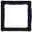 ORHOURLY RATE (Complete Section II) in the amount of $____________________________Date Signed: ___________________________		________________________________________(Attorney's Signature)					____________________________________________     				(Attorney’s Printed Name)______________________________________________________________________________________________ORDERThe above request for fees is approved and that amount shall be paid from the General Fund of this County and shall be included as Costs of Court.	The above fee request is denied for the following reasons, but the above attorney shall be paid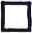 $ ___________________________ from the General Fund of this County and such amount shall be included as Costs of Court.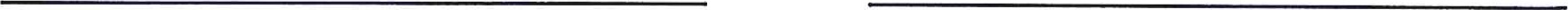 DATE SIGNED					     JUDGE PRESIDINGCase #: ____________________State v. Time Sheet for Services RenderedTotal Fee Claimed  $___________________________Date ServiceRenderedDescription of ServicesTime SpentHourly Rate ClainedAmount Claimed for this Service